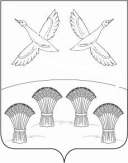 РЕШЕНИЕСОВЕТА СВОБОДНОГО  СЕЛЬСКОГО ПОСЕЛЕНИЯ ПРИМОРСКО-АХТАРСКОГО РАЙОНАтретьего созываот  26 сентября  2018 года                                                                         № 249хутор Свободный	О передаче  спортивного оборудования, для детских площадок, находящегося в собственности Свободного сельского поселения Приморско-Ахтарского района  в хозяйственное ведение МКУ сельский Дом культуры х. Свободного, Свободного  сельского поселения  Приморско-Ахтарского района	В соответствии пунктом 7.3 «Положения о порядке владения, пользования и распоряжения муниципальным имуществом Свободного сельского поселения», утвержденного решением Совета Свободного сельского поселения № 84 от 27 января 2016 года, Устава Свободного сельского поселения,  Совет Свободного сельского поселения Приморско-Ахтарского района решил:            1. Передать в хозяйственное ведение МКУ сельский Дом культуры х. Свободный,  Свободного сельского поселения спортивное оборудование, для детских площадок, находящееся в муниципальной собственности Свободного сельского поселения Приморско-Ахтарского района. 	2. Администрации Свободного сельского поселения Приморско-Ахтарского района  оформить передачу спортивного оборудования  актом приема-передачи и заключить договор хозяйственного ведения.	3. Контроль за выполнением настоящего решения возложить на постоянную депутатскую комиссию по финансам, бюджету и муниципальной собственности. 	4. Решение вступает в силу с момента  его подписания.Глава Свободного сельского поселения   Приморско-Ахтарского района                                                     В.Н.Сирота